		Accord		Concernant l’adoption de Règlements techniques harmonisés de l’ONU applicables aux véhicules à roues et aux équipements et pièces susceptibles d’être montés ou utilisés sur les véhicules à roues 
et les conditions de reconnaissance réciproque des homologations délivrées conformément à ces Règlements ONU*(Révision 3, comprenant les amendements entrés en vigueur le 14 septembre 2017)_______________		Additif 90 : Règlement ONU no 91		Révision 3 − Amendement 3Série 01 d’amendements − Date d’entrée en vigueur : 15 octobre 2019		Feux de position latérauxLe présent document est communiqué uniquement à titre d’information. Le texte authentique, juridiquement contraignant, est celui du document : ECE/TRANS/WP.29/2018/113/Rev.1.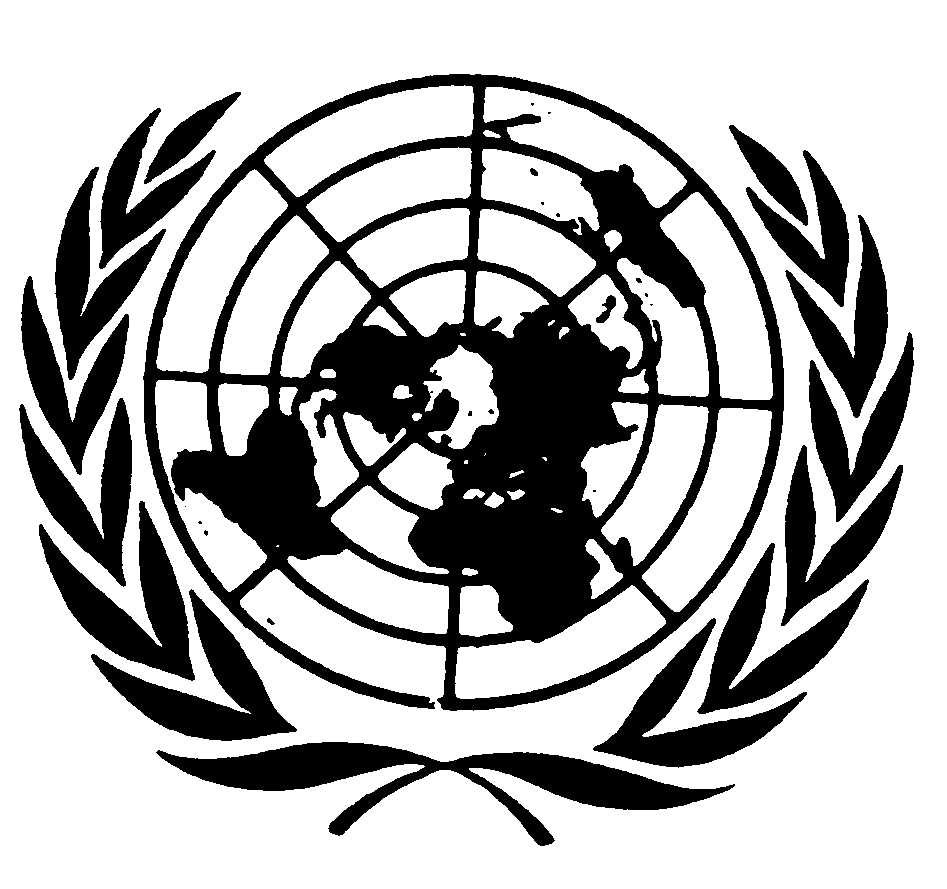 		Série 01 d’amendements au Règlement ONU no 91 
(Feux de position latéraux)Paragraphe 15, lire :« 15.		Dispositions transitoires15.1		À compter de 24 mois après la date officielle d’entrée en vigueur du Règlement ONU no [LSD], les Parties contractantes appliquant le présent Règlement doivent cesser d’accorder des homologations en application dudit Règlement.15.2	Les Parties contractantes appliquant le présent Règlement ne doivent pas refuser d’accorder des extensions d’homologations en application de la présente série d’amendements audit Règlement ou de toute série d’amendements antérieure.15.3	Les Parties contractantes appliquant le présent Règlement doivent continuer à homologuer des dispositifs conformément à la présente série d’amendements audit Règlement et à toute série d’amendements antérieure, à condition que ces dispositifs soient destinés à servir de pièces de rechange sur des véhicules en service.15.4	Les Parties contractantes appliquant le présent Règlement doivent continuer à autoriser le montage ou l’utilisation sur un véhicule en service d’un dispositif homologué en vertu de ce Règlement tel que modifié par toute série d’amendements antérieure, à condition que ce dispositif soit destiné à servir de pièce de rechange. ».E/ECE/324/Rev.1/Add.90/Rev.3/Amend.3−E/ECE/TRANS/505/Rev.1/Add.90/Rev.3/Amend.3E/ECE/324/Rev.1/Add.90/Rev.3/Amend.3−E/ECE/TRANS/505/Rev.1/Add.90/Rev.3/Amend.319 novembre 2019